	Vadovaudamasi Lietuvos Respublikos vietos savivaldos įstatymo 16 straipsnio 2 dalies 26 punktu, Pagėgių savivaldybei nuosavybės teise priklausančio turto valdymo, naudojimo ir disponavimo juo tvarkos aprašo, patvirtinto Pagėgių savivaldybės tarybos 2019 m. rugsėjo 26 d. sprendimu Nr. T-160 „Dėl Pagėgių savivaldybei nuosavybės teise priklausančio turto valdymo, naudojimo ir disponavimo juo tvarkos aprašo patvirtinimo“, 9.2 papunkčiu, 12 punktu, Pagėgių savivaldybės taryba n u s p r e n d ž i a:	1. Įrašyti į Pagėgių savivaldybės buhalterinę apskaitą buvusį Piktupėnų pagrindinės mokyklos pastatą, kurio unikalus Nr. 8897-9008-2013, plotas − 1838,14 kv. m, žymėjimas plane 1C2p, inventorinis Nr. 12001, įsigijimo vertė − 333001,62 Eur, likutinė vertė − 145847,24 Eur; malkinę, kurios inventorinis Nr. 13004, įsigijimo vertė − 535,80 Eur, likutinė vertė − 0,00 Eur; garažą, kurio inventorinis Nr. 13005, įsigijimo vertė − 1079,12 Eur, likutinė vertė − 0,00 Eur, esančius Mokyklos g. 7, Piktupėnų k., Pagėgių sen., Pagėgių sav.	2. Pavesti Pagėgių seniūnijos  seniūnui vykdyti 1 punkte nurodytų  pastatų priežiūrą.	3.Įpareigoti Pagėgių savivaldybės administracijos direktorių ir Centralizuoto buhalterinės apskaitos skyriaus buhalterę Daivą Skužinskienę pasirašyti priėmimo−perdavimo aktą.  	4. Sprendimą paskelbti Pagėgių savivaldybės interneto svetainėje www.pagegiai.lt.	Šis sprendimas gali būti skundžiamas Regionų apygardos administracinio teismo Klaipėdos rūmams (Galinio Pylimo g. 9, 91230 Klaipėda) Lietuvos Respublikos administracinių bylų teisenos įstatymo nustatyta tvarka per 1 (vieną) mėnesį nuo sprendimo paskelbimo ar įteikimo suinteresuotam asmeniui dienos. Savivaldybės meras				                Vaidas Bendaravičius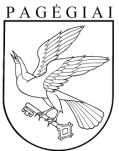 Pagėgių savivaldybės tarybasprendimasdėl mokyklos pastato su priklausiniais  ĮRAŠYMO Į PAGĖGIŲ SAVIVALDYBĖS ADMINISTRACIJOS BUHALTERINĘ APSKAITĄ2020 m. rugsėjo 24 d. Nr. T-185Pagėgiai